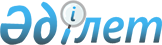 Әулиекөл ауданында 2012 жылы әлеуметтік жұмыс орындарын және жастар практикасын ұйымдастыратын жұмыс берушілердің тізбелерін бекіту туралы
					
			Күшін жойған
			
			
		
					Қостанай облысы Әулиекөл ауданы әкімдігінің 2012 жылғы 27 қаңтардағы № 46 қаулысы. Қостанай облысы Әулиекөл ауданының Әділет басқармасында 2012 жылғы 7 ақпанда № 9-7-151 тіркелді. Күші жойылды - Қостанай облысы Әулиекөл ауданы әкімдігінің 2012 жылғы 1 маусымдағы № 158 қаулысымен

      Ескерту. Күші жойылды - Қостанай облысы Әулиекөл ауданы әкімдігінің 2012.06.01 № 158 қаулысымен.      "Қазақстан Республикасындағы жергілікті мемлекеттік басқару және өзін-өзі басқару туралы" Қазақстан Республикасының 2001 жылғы 23 қаңтардағы Заңының 31-бабына, "Халықты жұмыспен қамту туралы" Қазақстан Республикасының 2001 жылғы 23 қаңтардағы Заңының 7-бабына, Қазақстан Республикасы Үкіметінің 2001 жылғы 19 маусымдағы № 836 "Қазақстан Республикасының 2001 жылғы 23 қаңтардағы "Халықты жұмыспен қамту туралы" Заңын іске асыру бойынша шаралары туралы" қаулысына өзгерістер мен толықтырулар енгізу туралы" қаулысына сәйкес Әулиекөл ауданының әкімдігі ҚАУЛЫ ЕТЕДІ:



      1. Бекітілсін:



      1) әлеуметтік жұмыс орындарын ұйымдастыратын жұмыс берушілердің тізбесі, 1-қосымшаға сәйкес;



      2) жастар практикасын ұйымдастыратын жұмыс берушілердің тізбесі, 2-қосымшаға сәйкес.



      2. "Әулиекөл ауданының жұмыспен қамту және әлеуметтік бағдарламалар бөлімі" мемлекеттік мекемесі және "Әулиекөл ауданының жұмыспен қамту орталығы" мемлекеттік коммуналдық мекемесі жұмыссыз азаматтарды құрылған жұмыс орындарына жұмысқа орналастыру үшін жолдаманы қамтамасыз етсін.



      3. Осы қаулының орындалуына бақылау жасау аудан әкімінің орынбасары М.Ж. Қалиевке жүктелсін.



      4. Осы қаулы алғаш рет ресми жарияланған күнінен кейін күнтізбелік он күн өткен соң қолданысқа енгізіледі.      Аудан әкімі                                Ғ. Нұрмұхамбетов      КЕЛІСІЛДІ:      Қостанай облысы

      әкімдігінің денсаулық

      сақтау басқармасының

      "Әулиекөл аудандық орталық

      ауруханасы" шаруашылықты

      жүргізу құқығындағы

      мемлекеттік коммуналдық

      кәсіпорнының бас дәрігері

      ______________ Шульгин С.В.

Әкімдіктің       

2012 жылғы 27 қаңтардағы 

№ 46 қаулысына 1-қосымша  Әлеуметтік жұмыс орындарын ұйымдастыратын жұмыс

берушілердің тізбесі      Кестенің жалғасы:      Кестенің жалғасы:

Әкімдіктің       

2012 жылғы 27 қаңтардағы 

№ 46 қаулысына 2-қосымша  Жастар практикасын ұйымдастыратын жұмыс

берушілердің тізбесі      Кестенің жалғасы:
					© 2012. Қазақстан Республикасы Әділет министрлігінің «Қазақстан Республикасының Заңнама және құқықтық ақпарат институты» ШЖҚ РМК
				№

р/тЖұмыс

берушінің атауыКәсіпЖұмыс

орындарының

саны1"Агрофирма

"Диевская"

жауапкершілігі

шектеулі

серіктестігіқосалқы жұмыскер82"Алтын–Бел Д"

жауапкершілігі

шектеулі

серіктестігіқосалқы жұмыскер33"Москалевское"

жауапкершілігі

шектеулі

серіктестігіқосалқы жұмыскер64"Сұлукөл асыл тұқым

зауыты"

жауапкершілігі

шектеулі

серіктестігіқосалқы жұмыскер25"Есме-Нұр"

жауапкершілігі

шектеулі

серіктестігіэлектрик25"Есме-Нұр"

жауапкершілігі

шектеулі

серіктестігіжүргізуші15"Есме-Нұр"

жауапкершілігі

шектеулі

серіктестігікүзетші45"Есме-Нұр"

жауапкершілігі

шектеулі

серіктестігіоператор26"ИНСПЭК"

жауапкершілігі

шектеулі

серіктестігілаборант26"ИНСПЭК"

жауапкершілігі

шектеулі

серіктестігіэлектрик16"ИНСПЭК"

жауапкершілігі

шектеулі

серіктестігіөлшемдеуші26"ИНСПЭК"

жауапкершілігі

шектеулі

серіктестігіинженер-бағдарламашы16"ИНСПЭК"

жауапкершілігі

шектеулі

серіктестігіқұрылысшы27"Жаксалыков Атымтай

Курбанбаевич" шаруа

қожалығымеханизатор18Жеке кәсіпкер

"Ахметжанова Асель

Адильбековна"қосалқы жұмысшы28Жеке кәсіпкер

"Ахметжанова Асель

Адильбековна"сатушы28Жеке кәсіпкер

"Ахметжанова Асель

Адильбековна"жүргізуші19Жеке кәсіпкер

"Дауренбекова

Маржан

Тасмолдиновна"аспазшының көмекшісі110Жеке кәсіпкер

"Дощанова Мукарима

Мухитовна"аспазшы110Жеке кәсіпкер

"Дощанова Мукарима

Мухитовна"аспазшының көмекшісі111Жеке кәсіпкер

"Емельянова Марина

Петровна"жүргізуші111Жеке кәсіпкер

"Емельянова Марина

Петровна"гүл өсіруші111Жеке кәсіпкер

"Емельянова Марина

Петровна"күзетші211Жеке кәсіпкер

"Емельянова Марина

Петровна"тракторшы1411Жеке кәсіпкер

"Емельянова Марина

Петровна"қосалқы жұмысшы512Жеке кәсіпкер

"Жайсанов Сабит

Тиыштыкович"электрогазбен

пісіруші112Жеке кәсіпкер

"Жайсанов Сабит

Тиыштыкович"жүргізуші112Жеке кәсіпкер

"Жайсанов Сабит

Тиыштыкович"қосалқы жұмысшы113Жеке кәсіпкер

"Овсюк Андрей

Сергеевич"телешебер113Жеке кәсіпкер

"Овсюк Андрей

Сергеевич"информатика мұғалімі114Жеке кәсіпкер

"Мороз Александра

Станиславовна"дайын өнім қоймашысы114Жеке кәсіпкер

"Мороз Александра

Станиславовна"сатушы1№

р/тЖұмыс

берушінің атауыАйлық

жалақысының

мөлшері

(теңге)Жұмыстың

ұзақтығы

(айлар)1"Агрофирма "Диевская"

жауапкершілігі шектеулі

серіктестігі2881862"Алтын–Бел Д" жауапкершілігі

шектеулі серіктестігі2881863"Москалевское" жауапкершілігі

шектеулі серіктестігі2881864"Сұлукөл асыл тұқым зауыты"

жауапкершілігі шектеулі

серіктестігі2881865"Есме-Нұр" жауапкершілігі

шектеулі серіктестігі40000125"Есме-Нұр" жауапкершілігі

шектеулі серіктестігі40000125"Есме-Нұр" жауапкершілігі

шектеулі серіктестігі40000125"Есме-Нұр" жауапкершілігі

шектеулі серіктестігі40000126"ИНСПЭК" жауапкершілігі

шектеулі серіктестігі40000126"ИНСПЭК" жауапкершілігі

шектеулі серіктестігі40000126"ИНСПЭК" жауапкершілігі

шектеулі серіктестігі38000126"ИНСПЭК" жауапкершілігі

шектеулі серіктестігі40000126"ИНСПЭК" жауапкершілігі

шектеулі серіктестігі40000127"Жаксалыков Атымтай

Курбанбаевич" шаруа қожалығы30000128Жеке кәсіпкер "Ахметжанова

Асель Адильбековна"40000128Жеке кәсіпкер "Ахметжанова

Асель Адильбековна"40000128Жеке кәсіпкер "Ахметжанова

Асель Адильбековна"40000129Жеке кәсіпкер "Дауренбекова

Маржан Тасмолдиновна"300001210Жеке кәсіпкер "Дощанова

Мукарима Мухитовна"400001210Жеке кәсіпкер "Дощанова

Мукарима Мухитовна"300001211Жеке кәсіпкер "Емельянова

Марина Петровна"400001211Жеке кәсіпкер "Емельянова

Марина Петровна"400001211Жеке кәсіпкер "Емельянова

Марина Петровна"400001211Жеке кәсіпкер "Емельянова

Марина Петровна"400001211Жеке кәсіпкер "Емельянова

Марина Петровна"400001212Жеке кәсіпкер "Жайсанов Сабит

Тиыштыкович"400001212Жеке кәсіпкер "Жайсанов Сабит

Тиыштыкович"400001212Жеке кәсіпкер "Жайсанов Сабит

Тиыштыкович"350001213Жеке кәсіпкер "Овсюк Андрей

Сергеевич"400001213Жеке кәсіпкер "Овсюк Андрей

Сергеевич"400001214Жеке кәсіпкер "Мороз

Александра Станиславовна"400001214Жеке кәсіпкер "Мороз

Александра Станиславовна"4000012№

р/тЖұмыс

берушінің атауыАйлық

өтемақының

мөлшері

(теңге)1"Агрофирма "Диевская" жауапкершілігі

шектеулі серіктестігі144092"Алтын–Бел Д" жауапкершілігі

шектеулі серіктестігі144093"Москалевское" жауапкершілігі

шектеулі серіктестігі144094"Сұлукөл асыл тұқым зауыты"

жауапкершілігі шектеулі серіктестігі144095"Есме-Нұр" жауапкершілігі шектеулі

серіктестігіалғашқы 6 айда

200005"Есме-Нұр" жауапкершілігі шектеулі

серіктестігікейінгі 3 айда

120005"Есме-Нұр" жауапкершілігі шектеулі

серіктестігіқалған 3 айда

60005"Есме-Нұр" жауапкершілігі шектеулі

серіктестігіалғашқы 6 айда

200005"Есме-Нұр" жауапкершілігі шектеулі

серіктестігікейінгі 3 айда

120005"Есме-Нұр" жауапкершілігі шектеулі

серіктестігіқалған 3 айда

60005"Есме-Нұр" жауапкершілігі шектеулі

серіктестігіалғашқы 6 айда

200005"Есме-Нұр" жауапкершілігі шектеулі

серіктестігікейінгі 3 айда

120005"Есме-Нұр" жауапкершілігі шектеулі

серіктестігіқалған 3 айда

60005"Есме-Нұр" жауапкершілігі шектеулі

серіктестігіалғашқы 6 айда

200005"Есме-Нұр" жауапкершілігі шектеулі

серіктестігікейінгі 3 айда

120005"Есме-Нұр" жауапкершілігі шектеулі

серіктестігіқалған 3 айда

60006"ИНСПЭК" жауапкершілігі шектеулі

серіктестігіалғашқы 6 айда

200006"ИНСПЭК" жауапкершілігі шектеулі

серіктестігікейінгі 3 айда

120006"ИНСПЭК" жауапкершілігі шектеулі

серіктестігіқалған 3 айда

60006"ИНСПЭК" жауапкершілігі шектеулі

серіктестігіалғашқы 6 айда

200006"ИНСПЭК" жауапкершілігі шектеулі

серіктестігікейінгі 3 айда

120006"ИНСПЭК" жауапкершілігі шектеулі

серіктестігіқалған 3 айда

60006"ИНСПЭК" жауапкершілігі шектеулі

серіктестігіалғашқы 6 айда

190006"ИНСПЭК" жауапкершілігі шектеулі

серіктестігікейінгі 3 айда

114006"ИНСПЭК" жауапкершілігі шектеулі

серіктестігіқалған 3 айда

57006"ИНСПЭК" жауапкершілігі шектеулі

серіктестігіалғашқы 6 айда

200006"ИНСПЭК" жауапкершілігі шектеулі

серіктестігікейінгі 3 айда

120006"ИНСПЭК" жауапкершілігі шектеулі

серіктестігіқалған 3 айда

60006"ИНСПЭК" жауапкершілігі шектеулі

серіктестігіалғашқы 6 айда

200006"ИНСПЭК" жауапкершілігі шектеулі

серіктестігікейінгі 3 айда

120006"ИНСПЭК" жауапкершілігі шектеулі

серіктестігіқалған 3 айда

60007"Жаксалыков Атымтай Курбанбаевич"

шаруа қожалығы алғашқы 6 айда

150007"Жаксалыков Атымтай Курбанбаевич"

шаруа қожалығы кейінгі 3 айда

90007"Жаксалыков Атымтай Курбанбаевич"

шаруа қожалығы қалған 3 айда

45008Жеке кәсіпкер "Ахметжанова Асель

Адильбековна"алғашқы 6 айда

200008Жеке кәсіпкер "Ахметжанова Асель

Адильбековна"кейінгі 3 айда

120008Жеке кәсіпкер "Ахметжанова Асель

Адильбековна"қалған 3 айда

60008Жеке кәсіпкер "Ахметжанова Асель

Адильбековна"алғашқы 6 айда

200008Жеке кәсіпкер "Ахметжанова Асель

Адильбековна"кейінгі 3 айда

120008Жеке кәсіпкер "Ахметжанова Асель

Адильбековна"қалған 3 айда

60008Жеке кәсіпкер "Ахметжанова Асель

Адильбековна"алғашқы 6 айда

200008Жеке кәсіпкер "Ахметжанова Асель

Адильбековна"кейінгі 3 айда

120008Жеке кәсіпкер "Ахметжанова Асель

Адильбековна"қалған 3 айда

60009Жеке кәсіпкер "Дауренбекова Маржан

Тасмолдиновна"алғашқы 6 айда

150009Жеке кәсіпкер "Дауренбекова Маржан

Тасмолдиновна"кейінгі 3 айда

90009Жеке кәсіпкер "Дауренбекова Маржан

Тасмолдиновна"қалған 3 айда

450010Жеке кәсіпкер "Дощанова Мукарима

Мухитовна"алғашқы 6 айда

2000010Жеке кәсіпкер "Дощанова Мукарима

Мухитовна"кейінгі 3 айда

1200010Жеке кәсіпкер "Дощанова Мукарима

Мухитовна"қалған 3 айда

600010Жеке кәсіпкер "Дощанова Мукарима

Мухитовна"алғашқы 6 айда

1500010Жеке кәсіпкер "Дощанова Мукарима

Мухитовна"кейінгі 3 айда

900010Жеке кәсіпкер "Дощанова Мукарима

Мухитовна"қалған 3 айда

450011Жеке кәсіпкер "Емельянова Марина

Петровна"алғашқы 6 айда

2000011Жеке кәсіпкер "Емельянова Марина

Петровна"кейінгі 3 айда

1200011Жеке кәсіпкер "Емельянова Марина

Петровна"қалған 3 айда

600011Жеке кәсіпкер "Емельянова Марина

Петровна"алғашқы 6 айда

2000011Жеке кәсіпкер "Емельянова Марина

Петровна"кейінгі 3 айда

1200011Жеке кәсіпкер "Емельянова Марина

Петровна"қалған 3 айда

600011Жеке кәсіпкер "Емельянова Марина

Петровна"алғашқы 6 айда

2000011Жеке кәсіпкер "Емельянова Марина

Петровна"кейінгі 3 айда

1200011Жеке кәсіпкер "Емельянова Марина

Петровна"қалған 3 айда

600011Жеке кәсіпкер "Емельянова Марина

Петровна"алғашқы 6 айда

2000011Жеке кәсіпкер "Емельянова Марина

Петровна"кейінгі 3 айда

1200011Жеке кәсіпкер "Емельянова Марина

Петровна"қалған 3 айда

600011Жеке кәсіпкер "Емельянова Марина

Петровна"алғашқы 6 айда

2000011Жеке кәсіпкер "Емельянова Марина

Петровна"кейінгі 3 айда

1200011Жеке кәсіпкер "Емельянова Марина

Петровна"қалған 3 айда

600012Жеке кәсіпкер "Жайсанов Сабит

Тиыштыкович"алғашқы 6 айда

2000012Жеке кәсіпкер "Жайсанов Сабит

Тиыштыкович"кейінгі 3 айда

1200012Жеке кәсіпкер "Жайсанов Сабит

Тиыштыкович"қалған 3 айда

600012Жеке кәсіпкер "Жайсанов Сабит

Тиыштыкович"алғашқы 6 айда

2000012Жеке кәсіпкер "Жайсанов Сабит

Тиыштыкович"кейінгі 3 айда

1200012Жеке кәсіпкер "Жайсанов Сабит

Тиыштыкович"қалған 3 айда

600012Жеке кәсіпкер "Жайсанов Сабит

Тиыштыкович"алғашқы 6 айда

1750012Жеке кәсіпкер "Жайсанов Сабит

Тиыштыкович"кейінгі 3 айда

1050012Жеке кәсіпкер "Жайсанов Сабит

Тиыштыкович"қалған 3 айда

525013Жеке кәсіпкер "Овсюк Андрей

Сергеевич"алғашқы 6 айда

2000013Жеке кәсіпкер "Овсюк Андрей

Сергеевич"кейінгі 3 айда

1200013Жеке кәсіпкер "Овсюк Андрей

Сергеевич"қалған 3 айда

600013Жеке кәсіпкер "Овсюк Андрей

Сергеевич"алғашқы 6 айда

2000013Жеке кәсіпкер "Овсюк Андрей

Сергеевич"кейінгі 3 айда

1200013Жеке кәсіпкер "Овсюк Андрей

Сергеевич"қалған 3 айда

600014Жеке кәсіпкер "Мороз Александра

Станиславовна"алғашқы 6 айда

2000014Жеке кәсіпкер "Мороз Александра

Станиславовна"кейінгі 3 айда

1200014Жеке кәсіпкер "Мороз Александра

Станиславовна"қалған 3 айда

600014Жеке кәсіпкер "Мороз Александра

Станиславовна"алғашқы 6 айда

2000014Жеке кәсіпкер "Мороз Александра

Станиславовна"кейінгі 3 айда

1200014Жеке кәсіпкер "Мороз Александра

Станиславовна"қалған 3 айда

6000№

р/тЖұмыс

берушінің атауыКәсіп

(мамандық)Жұмыс

орындарының

саны1Қостанай облысы

әкімдігінің денсаулық

сақтау басқармасының

"Әулиекөл аудандық

орталық ауруханасы"

шаруашылықты жүргізу

құқығындағы мемлекеттік

коммуналдық кәсіпорныаспазшы11Қостанай облысы

әкімдігінің денсаулық

сақтау басқармасының

"Әулиекөл аудандық

орталық ауруханасы"

шаруашылықты жүргізу

құқығындағы мемлекеттік

коммуналдық кәсіпорныбухгалтер12Әулиекөл ауданының

әкімдігінің "Мерей"

мемлекеттік коммуналдық

кәсіпорныэлектрогазбен

пісіруші12Әулиекөл ауданының

әкімдігінің "Мерей"

мемлекеттік коммуналдық

кәсіпорныэлектромонтажшы12Әулиекөл ауданының

әкімдігінің "Мерей"

мемлекеттік коммуналдық

кәсіпорныауыл

шаруашылығы

өндірісінің

шебері13"Койшебаев Бейсембай"

шаруа қожалығыбухгалтер13"Койшебаев Бейсембай"

шаруа қожалығызаңгер13"Койшебаев Бейсембай"

шаруа қожалығыбағдарламашы14"Әулиекөл селосы

әкімінің аппараты"

мемлекеттік мекемесізаңгер14"Әулиекөл селосы

әкімінің аппараты"

мемлекеттік мекемесімал дәрігері14"Әулиекөл селосы

әкімінің аппараты"

мемлекеттік мекемесібағдарламашы15Қостанай облысы

әкімдігінің денсаулық

сақтау басқармасының

"Әулиекөл аудандық

орталық ауруханасы"

шаруашылықты жүргізу

құқығындағы мемлекеттік

коммуналдық кәсіпорныбухгалтер15Қостанай облысы

әкімдігінің денсаулық

сақтау басқармасының

"Әулиекөл аудандық

орталық ауруханасы"

шаруашылықты жүргізу

құқығындағы мемлекеттік

коммуналдық кәсіпорныаспазшы15Қостанай облысы

әкімдігінің денсаулық

сақтау басқармасының

"Әулиекөл аудандық

орталық ауруханасы"

шаруашылықты жүргізу

құқығындағы мемлекеттік

коммуналдық кәсіпорныэлектрик16"Аманқарағай элеваторы"

жауапкершілігі шектеулі

серіктестігібухгалтер16"Аманқарағай элеваторы"

жауапкершілігі шектеулі

серіктестігізаңгер16"Аманқарағай элеваторы"

жауапкершілігі шектеулі

серіктестігіинженер17"Жетікөл-Қост"

жауапкершілігі шектеулі

серіктестігібухгалтер17"Жетікөл-Қост"

жауапкершілігі шектеулі

серіктестігіэлектрик17"Жетікөл-Қост"

жауапкершілігі шектеулі

серіктестігібағдарламашы18"ИНСПЭК" жауапкершілігі

шектеулі серіктестігітехник-механик18"ИНСПЭК" жауапкершілігі

шектеулі серіктестігібухгалтер18"ИНСПЭК" жауапкершілігі

шектеулі серіктестігіэлектрик18"ИНСПЭК" жауапкершілігі

шектеулі серіктестігіаспазшы1№

р/тЖұмыс

берушінің атауыАйлық

жалақысының

мөлшері

(теңге)Жұмыстың

ұзақтығы

(айлар)1Қостанай облысы әкімдігінің

денсаулық сақтау басқармасының

"Әулиекөл аудандық орталық

ауруханасы" шаруашылықты

жүргізу құқығындағы мемлекеттік

коммуналдық кәсіпорны2600061Қостанай облысы әкімдігінің

денсаулық сақтау басқармасының

"Әулиекөл аудандық орталық

ауруханасы" шаруашылықты

жүргізу құқығындағы мемлекеттік

коммуналдық кәсіпорны2600062Әулиекөл ауданының әкімдігінің

"Мерей" мемлекеттік коммуналдық

кәсіпорны2600062Әулиекөл ауданының әкімдігінің

"Мерей" мемлекеттік коммуналдық

кәсіпорны2600062Әулиекөл ауданының әкімдігінің

"Мерей" мемлекеттік коммуналдық

кәсіпорны2600063"Койшебаев Бейсембай" шаруа

қожалығы 2600063"Койшебаев Бейсембай" шаруа

қожалығы 2600063"Койшебаев Бейсембай" шаруа

қожалығы 2600064"Әулиекөл селосы әкімінің

аппараты" мемлекеттік мекемесі2600064"Әулиекөл селосы әкімінің

аппараты" мемлекеттік мекемесі2600064"Әулиекөл селосы әкімінің

аппараты" мемлекеттік мекемесі2600065Қостанай облысы әкімдігінің

денсаулық сақтау басқармасының

"Әулиекөл аудандық орталық

ауруханасы" шаруашылықты

жүргізу құқығындағы мемлекеттік

коммуналдық кәсіпорны2600065Қостанай облысы әкімдігінің

денсаулық сақтау басқармасының

"Әулиекөл аудандық орталық

ауруханасы" шаруашылықты

жүргізу құқығындағы мемлекеттік

коммуналдық кәсіпорны2600065Қостанай облысы әкімдігінің

денсаулық сақтау басқармасының

"Әулиекөл аудандық орталық

ауруханасы" шаруашылықты

жүргізу құқығындағы мемлекеттік

коммуналдық кәсіпорны2600066"Аманқарағай элеваторы"

жауапкершілігі шектеулі

серіктестігі2600066"Аманқарағай элеваторы"

жауапкершілігі шектеулі

серіктестігі2600066"Аманқарағай элеваторы"

жауапкершілігі шектеулі

серіктестігі2600067"Жетікөл-Қост" жауапкершілігі

шектеулі серіктестігі2600067"Жетікөл-Қост" жауапкершілігі

шектеулі серіктестігі2600067"Жетікөл-Қост" жауапкершілігі

шектеулі серіктестігі2600068"ИНСПЭК" жауапкершілігі

шектеулі серіктестігі2600068"ИНСПЭК" жауапкершілігі

шектеулі серіктестігі2600068"ИНСПЭК" жауапкершілігі

шектеулі серіктестігі2600068"ИНСПЭК" жауапкершілігі

шектеулі серіктестігі260006